 國立嘉義大學生物機電學系專題演講活動花絮 國立嘉義大學生物機電學系專題演講活動花絮 國立嘉義大學生物機電學系專題演講活動花絮演講時地109年12月14日  工程館四樓視聽教室109年12月14日  工程館四樓視聽教室演講者/題目行政院農業委員會臺中區農業改良場 田雲生課長也談省工農機之研發--芋苗種植與番茄嫁接行政院農業委員會臺中區農業改良場 田雲生課長也談省工農機之研發--芋苗種植與番茄嫁接活動花絮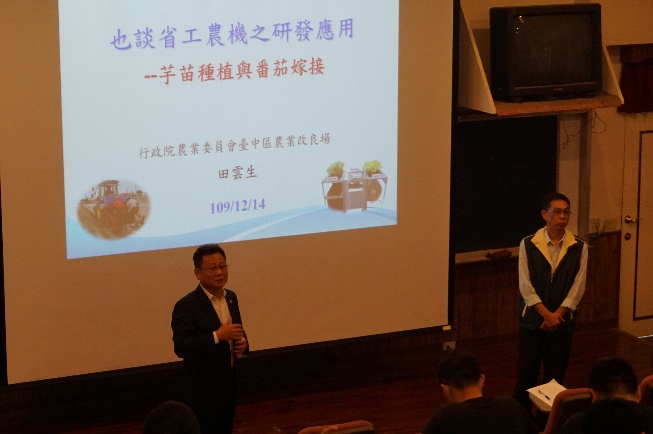 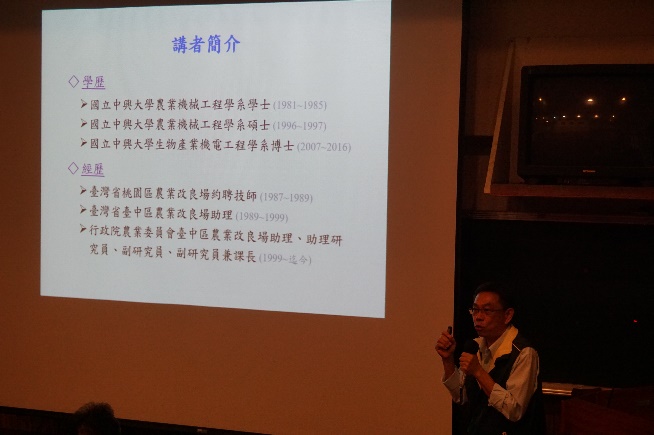 活動花絮介紹演講者畫面田雲生課長演講畫面活動花絮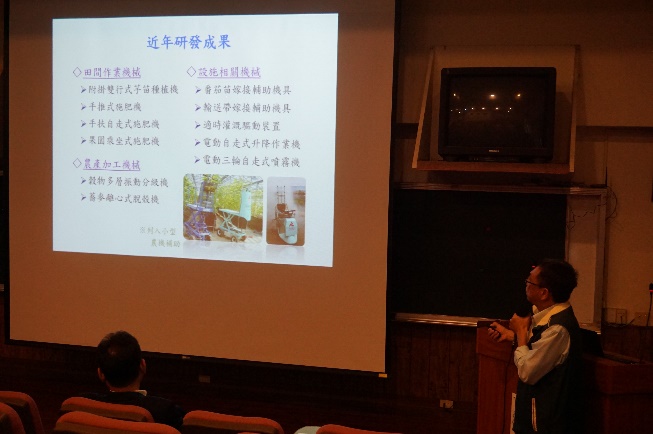 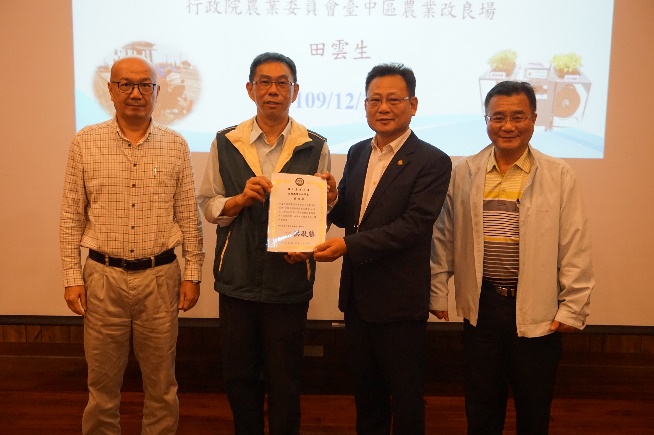 活動花絮田雲生課長演講畫面頒發感謝狀畫面